§2055.  Animals on a public way1.  Riding animals or driving animal-drawn vehicles.  A person riding an animal or driving an animal-drawn vehicle on a public way has the rights and is subject to the duties of a vehicle operator, except those provisions that by their nature have no application.[PL 1993, c. 683, Pt. A, §2 (NEW); PL 1993, c. 683, Pt. B, §5 (AFF).]2.  Unattended animal-drawn vehicle.  A person may not allow an animal-drawn vehicle to be on a public way unattended unless the vehicle is reasonably fastened.[PL 1993, c. 683, Pt. A, §2 (NEW); PL 1993, c. 683, Pt. B, §5 (AFF).]3.  Frightened animals.  When a person riding, driving or leading an animal that appears to be frightened signals by putting up a hand or by other visible sign, an operator approaching from the opposite direction must stop as soon as possible and remain stationary as long as necessary and reasonable to allow the animal to pass.[PL 2003, c. 452, Pt. Q, §34 (AMD); PL 2003, c. 452, Pt. X, §2 (AFF).]3-A.  Passing animals.  When traveling in the same direction as an animal on a way, an operator must use reasonable caution in passing the animal.[PL 2003, c. 452, Pt. Q, §35 (NEW); PL 2003, c. 452, Pt. X, §2 (AFF).]4.  Annoyance.  An operator may not knowingly operate a motor vehicle in a manner to annoy, startle, harass or frighten an animal being ridden or driven on or near a public way.[PL 1993, c. 683, Pt. A, §2 (NEW); PL 1993, c. 683, Pt. B, §5 (AFF).]5.  Throwing object.  An operator or person in a motor vehicle may not throw an object or substance from the vehicle toward an animal being ridden or driven on or near a public way.[PL 1993, c. 683, Pt. A, §2 (NEW); PL 1993, c. 683, Pt. B, §5 (AFF).]SECTION HISTORYPL 1993, c. 683, §A2 (NEW). PL 1993, c. 683, §B5 (AFF). PL 2003, c. 452, §§Q34,35 (AMD). PL 2003, c. 452, §X2 (AFF). The State of Maine claims a copyright in its codified statutes. If you intend to republish this material, we require that you include the following disclaimer in your publication:All copyrights and other rights to statutory text are reserved by the State of Maine. The text included in this publication reflects changes made through the First Regular Session and the First Special Session of the131st Maine Legislature and is current through November 1, 2023
                    . The text is subject to change without notice. It is a version that has not been officially certified by the Secretary of State. Refer to the Maine Revised Statutes Annotated and supplements for certified text.
                The Office of the Revisor of Statutes also requests that you send us one copy of any statutory publication you may produce. Our goal is not to restrict publishing activity, but to keep track of who is publishing what, to identify any needless duplication and to preserve the State's copyright rights.PLEASE NOTE: The Revisor's Office cannot perform research for or provide legal advice or interpretation of Maine law to the public. If you need legal assistance, please contact a qualified attorney.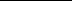 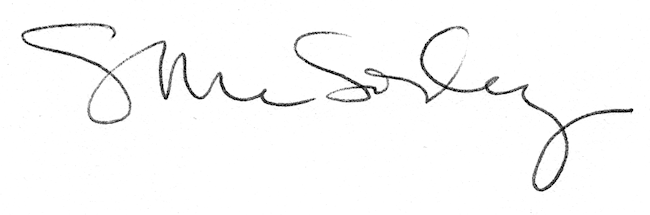 